ПРИКАЗ25 декабря 2003 г.№ 577/918г. Тирасполь
САЗ (09.03.2004) № 04-10О внесении изменений в Положение о Республиканской профориентационной олимпиаде, проводимой Министерством юстиции Приднестровской Молдавской Республики, утверждённое Приказом Министерства юстиции и Министерства просвещения Приднестровской Молдавской Республики от 31 октября 2001 года № 506/732 (рег. № 1357 от 11.01.2002, САЗ 02-2)вступил в силу с 9 марта 2004 г.Согласован: Приднестровский Государственный
Университет им. Т.Г. ШевченкоЗарегистрирован Министерством юстиции
Приднестровской Молдавской Республики 3 марта 2004 г.
Регистрационный № 2636В соответствии с Законом Приднестровской Молдавской Республики от 27 июня 2003 года № 294-З-III (CАЗ 03-26) "Об образовании", в целях выявления одарённых учащихся общеобразовательных учреждений Приднестровской Молдавской Республики и совершенствования работы с одарёнными учащимися и усовершенствования организации и методики проведения профориентационной олимпиады приказываем:1. Внести в Положение о республиканской профориентационной олимпиаде, проводимой Министерством юстиции Приднестровской Молдавской Республики, утверждённое совместным Приказом Министерства юстиции и Министерства просвещения Приднестровской Молдавской Республики от 31 октября 2001 года № 506/732" (рег. № 1357 от 11.01.2002 , САЗ 02 - 2 ) следующие изменения и дополнения:а) пункты 7 -24 раздела второго изложить в следующей редакции:"7. РПО проводится в три тура в течение учебного года:I тур - институциональный уровень - организации образования - декабрь-январь; 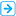 II тур - местный уровень (города, районы) - январь-февраль; 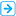 III тур - республиканский уровень - март-апрель; 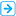 8. Сроки и место проведения всех туров профориентационной олимпиады устанавливаются соответствующим межведомственным приказом на каждый текущий учебный год. 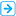 9. Для подготовки и проведения олимпиады совместным приказом Министерства юстиции и Министерства просвещения Приднестровской Молдавской Республики создается оргкомитет республиканской профориентационной олимпиады, основная функция которого - организация и контроль за ходом олимпиады, а также создание при необходимости других организационных структур, в том числе рабочей и экспертной групп. 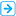 10. Рабочая группа формируется для управленческо-методического обеспечения проведения республиканской профориентационной олимпиады, действует на протяжении I, II, III туров, определяет и согласовывает форму и требования к содержанию олимпиадных заданий, критерии оценки работ; квоты участников; состав жюри III тура; систему информирования участников; порядок проведения (регламент) олимпиады. 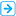 11. Рабочая группа республиканской профориентационной олимпиады по согласованию с оргкомитетом определяет темы по общеобразовательным предметам "История Приднестровской Молдавской Республики" и "Обществознание", а также разрабатывает требования к их выполнению, которые не позднее месяца до начала первого тура передаются в Министерство просвещения. 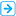 12. Для организации и проведения первых двух туров профориентационной олимпиады приказами соответствующего отраслевого уровня создаются оргкомитет и по его представлению предметные жюри, а при необходимости другие организационные структуры. В жюри II тура олимпиады по представлению оргкомитета включаются представители органов юстиции Приднестровской Молдавской Республики. В жюри III тура входят представители Министерства просвещения, Министерства юстиции Приднестровской Молдавской Республики и Приднестровского государственного университета им. Т.Г.Шевченко. 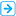 13. Участниками I тура олимпиады являются учащиеся соответствующего класса (группы), изъявившие желание выполнить задания профориентационной олимпиады. 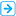 14. Участниками II тура олимпиады являются победители (призёры) I тура олимпиады. 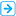 15. Участниками III тура профориентационной олимпиады являются победители (призёры) II тура. 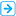 16. На всех турах олимпиады количество призовых мест (I, II, III) не может быть более трёх. 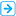 17. По итогам каждого тура олимпиады председатели представляют обобщающий отчёт, включающий анализ, выводы и предложения руководителю соответствующего уровня управления образованием. 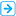 18. Замена участников республиканской профориентационной олимпиады не допускается." 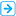 б) исключить пункт 28; 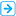 в) изменить порядковую нумерацию пунктов.2. Настоящий Приказ вступает в силу со дня официального опубликования.МИНИСТР ЮСТИЦИИ В. БАЛАЛАМИНИСТР ПРОСВЕЩЕНИЯ Е. БОМЕШКОг. Тирасполь
25 декабря 2003 г.
№ 577/918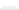 